Naam: ........................................................Datum: .......................................................Stappenplan: Wij maken een kaartje voor vaderdag!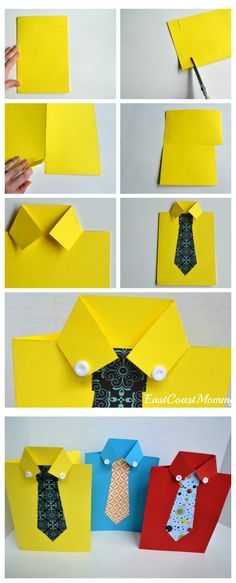 